SYARAT  PERTANDINGAN :Satu pasukan hanya disertai oleh 4 orang pemain sahaja.Yuran penyertaan RM20.00 setiap seorang pemain.Pembayaran boleh dibuat secara cek ATAU tunai ke Persatuan Suri dan Anggota Wanita Perkhidmatan Awam Cawangan Negeri Selangor.Tarikh tutup penyertaan pada 3hb April 2017 (Isnin).Sebarang pertanyaan boleh diajukan kepada:- Cik Suraya Ellyna / Pn. Yusnaiza	: Tel	: 03-5117005 / 012-3862030					: Faks	: 03-55101377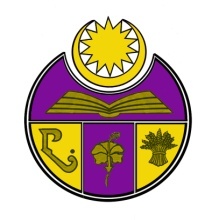 KARNIVAL SUKAN PUSPANITA SELANGOR 2017BORANG PENYERTAANPERTANDINGAN KAROM8HB APRIL 2017 @ KELAB SUK SELANGORNAMA PASUKAN:DAERAH / JABATAN:NAMA KETUA PASUKAN:NO. TEL. BIMBIT:NO. FAKS:ACARA NAMA PEMAINNO. K/PBERGUBERGUSINGLE1)SINGLE2)